Indre Østfold lokallagVi i styret ønsker deg /dere et godt nytt år.Vi ønsker velkommen til medlemsmøte og årsmøte torsdag 28.februar 2013. Møtet starter kl 12.00 og stedet er Mysen Metodistkirkes møtelokale.Til medlemsmøtet kommer Heidi Kirkeby fra IØ renovasjon, hun holder foredrag om kildesortering. Etter dette blir det pause med bevertning og sosialt samvær. Årsmøteinnkalling.Årsmøtet 2013 starter etter medlemsmøtet og bevertningen.Saksliste:Sak 1. 	Valg av dirigentSak 2.		Valg av møtereferentSak 3.		Valg av to medlemmer til å underskrive protokollenSak4.		Valg av tellekorpsSak 5		Godkjenning av innkalling Sak 6. 	Godkjenning av sakslisteSak 7.		Årsberetning 2012Sak 8.		Regnskap 2012Sak 9. 	Budsjett 2013Sak 10.	Valg Sak 11 	Loddsalg på møtene for å øke inntektene for å gi laget en bedre økonomisk situasjon.Sak 12        Lokallagets medlemskontingent 2013.VEL MØTT!Med vennlig hilsen fra oss i styret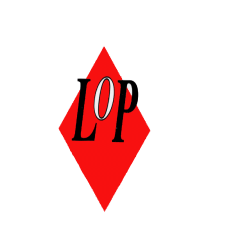 